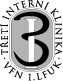 3. interní klinika1. lékařská fakulta Univerzity Karlovy a Všeobecné fakultní nemocnice v PrazePreventivní medicína 2(B03358)Garant předmětu: prof. MUDr. Richard Češka, CSc.Charvátův sál, 1. patro, 13:00 – 14:30 hodRozpis přednášek letního semestru akademického roku 2023/2024DATUMPŘEDNÁŠEJÍCÍTÉMA PŘEDNÁŠKY27. 2. 2024MUDr. Michal ZubaľPrevence v onkologii12. 3. 2024Doc. MUDr. Věra Čertíková ChábováPrevence v nefrologii26. 3. 2024Mgr. Aneta HáskováVýživa v prevenci  9. 4. 2024PhDr. Miroslav Barták, Ph.D.Prevence závislosti na alkoholu23. 4. 2024MUDr. Tomislav Švestka, CSc. Prevence v gastroenterologii7. 5. 2024MUDr. Milan Flekač, Ph.D. Prevence v diabetologii21. 5. 2024Prof. MUDr. Richard Češka, CSc.Zápočet